ΠΕΡΙΕΧΟΜΕΝΑREFLECT Facilitation Guide Introduction	1Part 1	Pre-course questionnaires	4Part 2  Introduction to REFLECT & Course Overview	5Interactive activity - Who’s In the Room?	7Course Overview: introduction to the themes and approach.	7Interactive activity - Developing a Group Agreement	8Part 3 	Introduction to SEL Orientation in SEL	10Executive functions (EF)	11Integrating SEL and EF  (SELF)	12Interactive section -  “What skills do you need for learning?	13Part 4 	Make My day – child’s lens	14Interactive section:  Exercise: Make My Day Diary	17Part 5   Implementation  (action learning)	18Part 6 	Reflection: SEE THINK SAY DO	20Part 7 	Evaluation & Session End	22Αντανακλούν τον οδηγό διευκόλυνσης ΕισαγωγήΑντικατοπτρίζουν το Σκοπό του ΈργουΑύξηση της ευαισθητοποίησης και τόνωση της Εκτελεστικής Λειτουργίας και Κοινωνικής Συναισθηματικής Μάθησης με την ενσωμάτωση Αποδείξεων με βάση τις στρατηγικές στην τάξη για να ενδυναμώσουν τους μαθητές, τους δασκάλους και τους γονείς.Συνεδρία: 1 Θέμα:ΕΙΣΑΓΩΓΉ ΓΙΑ ΝΑ ΑΝΤΙΚΑΤΟΠΤΡΊΖΟΥΝ Αντανακλώντας το στόχο της πορείαςΝα δοθεί η δυνατότητα στους εκπαιδευτικούς να αναπτύξουν πιο κρίσιμες ικανότητες για να διδάξουν και να αναπτύξουν SELκαι EF μέσω ευρύτερης εμπλοκής και προώθησης της μάθησης SEL και EF στην καθημερινήσχολικές δραστηριότητες, αίθουσα διδασκαλίας και μη-σχολική βάση.Σύνοδος 1 ΣτόχοιΕισαγωγή του REFLECT και των βασικών στοιχείων του περιεχομένου, των προσδοκιών, της μεθοδολογίας και της διαδικασίας.Για την αύξηση της κατανόησης ενός ορισμού της SEL και των συνιστωσών της, συμπεριλαμβανομένων των συνδέσμων με την αυτορύθμιση και τις εκτελεστικές λειτουργίες.Να κατανοήσουμε πώς η SEL μπορεί να ενσωματωθεί σε όλη τη διδασκαλία και τη μάθηση στο σχολείο.Προσδιορισμός πτυχών της SEL στην ίδια πρακτική και διατύπωση παραδειγμάτων.Να αυξήσει την επίγνωση της ευρύτερης εικόνας για το πώς η SEL επηρεάζει και επηρεάζεται από το σχολείο, τη μάθηση, τους γονείς και την κοινότητα.Να εξερευνήσετε το ταξίδι και τις προοπτικές του παιδιού μέσα στη μέρα για να κατανοήσετε τις ευκαιρίες για παρέμβαση και ποιος μπορεί να επηρεάσει ή να επηρεάσει την ημέρα του.Να εξουσιοδοτήσουν τους συμμετέχοντες να εδραιώσουν τη μάθησή τους, να αναλογιστούν την πρακτική και να επιτρέψουν τη διαμόρφωση συγκεκριμένων στόχων για την εφαρμογή στρατηγικών στην τάξη μεταξύ των συνεδριών.Δημιουργία ενός ασφαλούς και αξιόπιστου μαθησιακού περιβάλλοντος, το οποίο θα επιτρέπει την ενεργό μάθηση από την πρακτική μέσω της ανατροφοδότησης, της υιοθέτησης, της προσαρμογής και της καινοτομίας με επίκεντρο τις δραστηριότητες που υλοποιούνται με τα παιδιά.Επιθυμητά ΑποτελέσματαΜέχρι το τέλος της συνεδρίας οι συμμετέχοντες θα είναι σε θέση:Εξηγήστε SEL με κάποιο βαθμό κατανόησης για τα παιδιά και τους γονείς.ξεκινήστε την εξέταση του τρόπου με τον οποίο η SEL είναι συνυφασμένη με τις καθημερινές δραστηριότητες του σχολείου.να έχετε κάποιες ιδέες για το πώς να βελτιώσετε το SEL στη διδασκαλία.κατασκευή σε SEL για την καλύτερη υποστήριξη των παιδιών για να πλοηγηθούν στο κοινωνικό και πολιτιστικό πλαίσιο της μάθησης τους (πολιτισμικό πλαίσιο:φάε, κοιμήσου, παίξε, κάνε, χαλάρωσε, σχέσεις).αισθάνονται πιο σίγουροι για την καθημερινή τους πρακτική SEL μέσω βελτιωμένης γνώσης, αυξημένης αυτογνωσίας και βιωματικής μάθησης μέσα από την πρακτική εφαρμογή των δραστηριοτήτων.Αυτή η σύνοδος θα παρέχειΜια προσέγγιση βασισμένη σε πλεονεκτήματα για την κατανόηση της SEL και της EF μέσα στις ευκαιρίες καθημερινής μάθησης μέσω του φακού ενός παιδιού.Ένας οδηγός προβληματισμού που μοντελοποιεί μια δομή προπονήσεως βασισμένη στην SEL (Βλέπε, Σκέφτομαι (Νιώθω) Πείτε, Κάντε) για τους συμμετέχοντες να ενδυναμώσουν την αυτογνωσία και την αυτο-οδηγούμενη μάθηση μέσω του προβληματισμού συμβάλλοντας στην επίτευξη του στόχου του μαθήματος Make My Day?.Σύνοδος 1 Επισκόπηση	Αυτή η συνεδρία έχει σχεδιαστεί για να διαρκέσει 3 ώρες για να ολοκληρωθεί, παρέχονται προτεινόμενα χρονοδιαγράμματα.Μέρος 1	Ερωτηματολόγια προεπιλογής ( 				15 λεπτά)Μέρος 2 		Εισαγωγή στο REFLECT & Επισκόπηση μαθήματος (	45 λεπτά)Μέρος 3Εισαγωγή	/Προσανατολισμός σε SEL/EF (		45 λεπτά)Μέρος 4Κάντετην ημέρα	μου – παιδικός φακός (				45 λεπτά)Μέρος 5 	Εφαρμογή 					(15 λεπτά)Μέρος 6Ανακλαστικότητα(							15 λεπτά)Μέρος 7Αξιολόγηση(							15 λεπτά)Συνεδρία 1 Υποστηρίζοντας υλικά —Slide deck, Implementation Pack.Μέρος 1 Ερωτηματολόγια	προεπιλογήςΗ Αγία Γραφή του ΔιευκόλυνσηςΓεια σας και καλώς ήρθατε.Πριν ξεκινήσουμε το μάθημα, ζητάμε να μας πάρει 10 λεπτά για να συμπληρώσουμε μεμονωμένα μια σειρά ερωτηματολογίων πριν από τη σειρά μαθημάτων.Αυτό είναι για να διασφαλίσουμε ότι έχουμε τις ερευνητικές πληροφορίες που χρειαζόμασταν για την αξιολόγηση της πορείας.Ο σύνδεσμος με τα ερωτηματολόγια παρέχεται στο κατάστρωμα διαφανειών Session 1 στον αριθμό powerpoint x;Σε αυτό το σύνδεσμο θα βρείτε:το έγγραφο συγκατάθεσης του πληροφοριοδότηΠΛΗΡΟΦΟΡΙΕΣ σχετικα με την ΠΡΟΣΤΑΣΙΑ των ΔΕΔΟΜΕΝένα κοινωνικοδημογραφικό ερωτηματολόγιοερωτηματολόγιο για την αξιολόγηση των προηγούμενων γνώσεων καιένα ερωτηματολόγιο σχετικά με τις πεποιθήσεις σχετικά με την SEL και EF.
Παρακαλώ συμπληρώστε κάθε έγγραφο online με τη σειρά που παρουσιάζεται – αυτό θα διαρκέσει περίπου 10 λεπτά και είναι πολύ σημαντικό για το έργο.Σας ευχαριστώ για τη συνεργασία και τη συνεργασία σας με αυτό.Μέρος 2 Εισαγωγή στο REFLECT & Επισκόπηση μαθήματοςΣτόχος1.Για την αύξηση της κατανόησης ενός ορισμού της SEL και των συνιστωσών της, συμπεριλαμβανομένων των συνδέσμων με την αυτορύθμιση και την εκτελεστική λειτουργία.ΥΛΙΚΑΔιαφάνειες 1-11,Εισαγωγή ταινιών από κάθε ομάδαΗ Αγία Γραφή του ΔιευκόλυνσηςΜια βασική πρόκληση για τα σχολεία του 21ου αιώνα περιλαμβάνει τη διδασκαλία πολιτιστικά διαφορετικών μαθητών με ποικίλες ικανότητες και κίνητρα για μάθηση.Οι εκπαιδευτικοί χρειάζονται εργαλεία για να τους βοηθήσουν να αντιμετωπίσουν αυτή την ποικιλομορφία και να προσφέρουν σε όλους τους μαθητές υψηλής ποιότητας χωρίς αποκλεισμούς μάθηση.Τα σχολεία διαδραματίζουν σημαντικό ρόλο προωθώντας όχι μόνο τη γνωστική ανάπτυξη των μαθητών αλλά και την κοινωνική και συναισθηματική τους ανάπτυξη.Ωστόσο, η εμπειρία δείχνει ότι τα σχολεία εξακολουθούν να αγωνίζονται όταν ασχολούνται με μαθητές που δεν έχουν κοινωνικές και συναισθηματικές δεξιότητες και εκτελεστική λειτουργία (EF).Οι μαθητές που έχουν φτωχή EF συχνά χάνουν ή εγκαταλείπουν το σχολείο νωρίς και διατρέχουν κίνδυνο να αναπτύξουν συναισθηματικά προβλήματα και προβλήματα συμπεριφοράς.Η έρευνα δείχνει ότι οι παρεμβάσεις στην κοινωνική και συναισθηματική μάθηση (SEL) και τη λειτουργία των στελεχών στα σχολεία έχουν θετικό αντίκτυπο στις κοινωνικές-συναισθηματικές δεξιότητες, τη σύνδεση με το σχολείο, τη θετική κοινωνική συμπεριφορά, τα ακαδημαϊκά επιτεύγματα, την κοινωνική ένταξη και τη μείωση των προβλημάτων συμπεριφοράς και της συναισθηματικής δυσφορίας.Γνωρίζουμε ότι τα παιδιά, ειδικά εκείνα με ειδικές εκπαιδευτικές ανάγκες, επωφελούνται από αποτελεσματικές στρατηγικές διδασκαλίας βασισμένες σε στοιχεία για να μεγιστοποιήσουν τις μαθησιακές τους ικανότητες.Σύμφωνα με την έρευνα, η κατάρτιση SEL και EF είναι πιο αποτελεσματική όταν ενδυναμώνει το πλαίσιο των μαθητών (καθηγητές, γονείς) να ενσωματώσουν αυτές τις δράσεις στην καθημερινή τους ρουτίνα.Ωστόσο, τα προγράμματα αυτά συχνά εστιάζουν σε συγκεκριμένες πτυχές του SEL ή EF και δίνονται από ειδικούς (συχνά σε θεραπευτικό περιβάλλον).Κατά συνέπεια, η διαρκής επίδραση – μόλις τελειώσει το πρόγραμμα- είναι ελάχιστη.Ως εκ τούτου, υπάρχει ανάγκη ανάπτυξης στρατηγικών για τους εκπαιδευτικούς και τους γονείς για την προώθηση της SEL και EF των παιδιών που μπορούν εύκολα να ενσωματωθούν στην καθημερινή πρακτική.Στο REFLECT-έργο στοχεύουμε στην προώθηση της κοινωνικής, συναισθηματικής και ακαδημαϊκής εμπλοκής και ανάπτυξης των παιδιών, προσφέροντας τεκμηριωμένες στρατηγικές για την ενίσχυση της SEL και της EF στην καθημερινή πρακτική.Τέλος, στοχεύουμε στη μείωση του κινδύνου κοινωνικού αποκλεισμού και στη βελτίωση της ακαδημαϊκής επίδοσης του μαθητή, ενισχύοντας την ευαισθητοποίηση για τη σημασία των SEL και EF και ενισχύοντας τους μαθητές και το περιβάλλον τους.Αυτό θα το κάνουμε με στόχο τους δασκάλους, τους γονείς και τους μαθητές. Το ηλικιακό εύρος των 8 έως 12 ετών θα είναι το επίκεντρο μας, διότι αυτή η ηλικία είναι ζωτικής σημασίας για τις παρεμβάσεις στο SEL και την EF.Θα αναπτύξουμε έναν κατάλογο διαπολιτισμικών κριτηρίων που είναι απαραίτητα για μια τεκμηριωμένη παρέμβαση στη SEL και την EF. Με βάση την ανασκόπηση της βιβλιογραφίας θα δημιουργήσουμε μια επιτομή των βασικών στοιχείων που βασίζονται σε στοιχεία για την ενίσχυση της SEL και EF.Η συλλογή αυτή θα μεταφραστεί σε μια διακρατική σειρά μαθημάτων για τους εκπαιδευτικούς (και το προσωπικό του συστήματος υποστήριξης).Το ίδιο εκπαιδευτικό πρόγραμμα θα εφαρμοστεί σε όλες τις χώρες με τουλάχιστον πέντε σχολικές ομάδες που συμμετέχουν ανά χώρα.Ο αντίκτυπος του μαθήματος θα αξιολογηθεί μέσω ερωτηματολογίων αυτοαναφοράς. Επιπλέον, θέλουμε να ενισχύσουμε τους μαθητές, τους δασκάλους και τους γονείς δημιουργώντας μια εφαρμογή με συμβουλές και κόλπα για τους SEL και EF.Το αποτέλεσμα θα είναι μια εύχρηστη εργαλειοθήκη βασισμένη σε στοιχεία για την προώθηση των SEL και EF σε διάφορα επίπεδα, η οποία θα είναι διαπολιτισμική και εύκολα μεταβιβάσιμη σε άλλους χρήστες (καθηγητές, γονείς, μαθητές) και άλλες χώρες.Οι δραστηριότητες θα έχουν άμεσο αντίκτυπο σε όλους τους συμμετέχοντες εκπαιδευτικούς επαγγελματίες (καθηγητές και ομάδα υποστήριξης).Αναμένουμε αντίκτυπο στη γνώση, τη στάση και τη συμπεριφορά, διότι το εκπαιδευτικό πρόγραμμα θα τους καταστήσει πιο ενήμερους για τη σημασία της SEL και της EF στη σχολική επιτυχία και την κοινωνική ένταξη, θα τους κάνει να αισθάνονται πιο ικανοί για την ενίσχυση της SEL και EF των μαθητών τους και να τους κάνει να το ασκήσουν στην τάξη (που θα ενθαρρύνει τη μεταφορά όσων έχουν μάθει). Ο μακροπρόθεσμος στόχος για τα σχολεία είναι μεγαλύτερη ένταξη στην τάξη και καλύτερα εξοπλισμένοι δάσκαλοι για την αντιμετώπιση της πολυμορφίας.Επιπλέον, οι γονείς θα έχουν μεγαλύτερη επίγνωση της σημασίας των SEL και EF και θα έχουν βασικά εργαλεία για να αισθάνονται ενισχυμένοι και να προωθούν αυτές τις δεξιότητες στο σπίτι.Στη συνέχεια, η προώθηση αυτών των δεξιοτήτων τόσο στην τάξη όσο και στο σπίτι θα έχει ως αποτέλεσμα μαθητές με καλύτερη SEL και EF, μεγαλύτερη συμμετοχή στο σχολείο, καλύτερες ακαδημαϊκές επιδόσεις και οι οποίοι είναι πιο εξοπλισμένοι για την αγορά εργασίας.Είναι ζωτικής σημασίας να προωθηθεί η ευρωπαϊκή συνεργασία όσον αφορά την εξεύρεση των καλύτερων τρόπων ενίσχυσης της SEL και της EF για όλους τους μαθητές στο σχολείο.Οι πολιτισμικά ποικίλες τάξεις απαιτούν διαπολιτισμικές προσεγγίσεις.Η ισότητα και η ένταξη στην εκπαίδευση αποτελούν βασική προτεραιότητα στο γενικό πλαίσιο των ευρωπαϊκών πολιτικών στον τομέα της εκπαίδευσης.Ως εκ τούτου, ο πυρήνας αυτού του προγράμματος είναι η ευαισθητοποίηση και η ενδυνάμωση των μαθητών, των εκπαιδευτικών και των γονέων.Θέλουμε να γεφυρώσουμε το χάσμα μεταξύ θεωρίας και πρακτικής υλοποιώντας θεωρία βασισμένη σε στοιχεία σε διάφορες τάξεις σε ολόκληρη την Ευρώπη, προκειμένου να επιτευχθεί πραγματική ένταξη στο σχολείο.Μέρος 2 Συνέχεια.Διαδραστική δραστηριότητα – Ποιος είναι στο δωμάτιο;Στόχος  Υποστήριξη της δημιουργίας ενός ασφαλούς και αξιόπιστου μαθησιακού περιβάλλοντος που θα επιτρέπει την αυτογνωσία της ίδιας της κοινωνικής συναισθηματικής μάθησηςΗ Αγία Γραφή του ΔιευκόλυνσηςΗ ομάδα που έχει πρόσβαση στο μάθημα μπορεί να μην γνωρίζει ο ένας τον άλλο – καθώς το πρώτο μέρος της γνωριμίας μεταξύ τους για να καλλιεργήσει ένα συνεργατικό περιβάλλον είναι να γνωριστούν μεταξύ τους.Η κατανόηση λίγο για κάθε άτομο θα μας βοηθήσει να αναπτύξουμε μια προσέγγιση SEL για να εργαστούμε ως ομάδα.Θα είναι σημαντικό να βοηθήσουμε ο ένας τον άλλον να αισθάνονται άνετα και σε θέση να συνεισφέρουν.(Διοικητής για να συλλάβει τις απαντήσεις – αυτές θα βοηθήσουν αργότερα να συνδεθούν με τους συμμετέχοντες μέσω της παραπομπής σε ό, τι οι άνθρωποι έχουν απαντήσει.) Άσκηση:Ποιος είναι στο δωμάτιο;Υποδειγματοποιήστε την προσέγγιση με την εισαγωγή του έργου και απαντώντας ο ίδιος στις ερωτήσεις και στη συνέχεια καλεί κάθε συμμετέχοντα:Πες μας το όνομά σου και πώς σου αρέσει να σε φωνάζουν;Μοιραστείτε μαζί μας από πού είστε – μέρος και σχολείο ή οργάνωση;Εκτός δουλειάς, πες μας ένα πράγμα που σου αρέσει να κάνεις;Και εν συντομία, δώστε μας μια πρόταση για το τι σας ενδιαφέρει γι’ αυτό το μάθημα;Ευχαριστώ όλους – θα συνεχίσουμε να μοιραζόμαστε λίγο περισσότερα για τους εαυτούς μας αργότερα.Μέρος 2 Συνέχεια.Επισκόπηση του μαθήματος:εισαγωγή στα θέματα και προσέγγιση.Σενάριο διευκόλυνσηςΟι παρακάτω διαφάνειες θα δώσουν μια επισκόπηση των βασικών στοιχείων του μαθήματος και μια σύντομη εισαγωγή σε αυτά προκειμένου να δοθεί όλη η εικόνα – δηλαδή ότι οι SEL και EF επηρεάζονται και επηρεάζουν όλους εμάς ως άτομα και συλλογικά, τόσο μέσα στο σχολικό περιβάλλον όσο και στις κοινότητές μας.Οι ευκαιρίες να μετατοπίσουμε τη σκέψη μας και να προσεγγίσουμε την SEL από μια καθημερινή προοπτική και όχι ως διαχωρισμένες ή απομονωμένες δεξιότητες μπορούν να διαμορφωθούν με την ανάπτυξη αυτογνωσίας και μιας εμπάθειας και συνεργατικής νοοτροπίας μέσω μιας ολόκληρης σχολικής προσέγγισης, και με τους γονείς και την κοινότητα να μοιράζονται ευθύνες.Είσοδος (διευκόλυνση για την παρουσίαση διαφανειών powerpoint no/s x έως x)Αυτοπροσχώρηση τόσο SEL όσο και EFΚάντε την SELF καθημερινά – δραστηριότητες που μπορούν να χρησιμοποιηθούν καθ’ όλη τη διάρκεια της ημέραςΚάνε τη Μέρα μουΣυμμετοχή των γονέων και της κοινότηταςΕΦΑΡΜΟΓΗ – ΔΡΑΣΤΗΡΙΟΤΗΤΕΣ και Ερευνα ΔΡΑΣΑντανάκλαση και εφαρμογή μοντέλο SEE THINK SAY DOΜέρος 2 Συνέχεια.Διαδραστική δραστηριότητα – Ανάπτυξη συμφωνίας ομάδας Για τη διευκόλυνση ενός ασφαλούς και συνεργατικού χώρου για μάθηση.Κανόνες και συμπεριφορές για μια αξιόπιστη μαθησιακή κουλτούρα.ΣτόχοςΔημιουργία ενός ασφαλούς και αξιόπιστου μαθησιακού περιβάλλοντος, το οποίο θα επιτρέπει την ενεργό μάθηση από την πρακτική μέσω της ανατροφοδότησης, της υιοθέτησης, της προσαρμογής και της καινοτομίας με επίκεντρο τις δραστηριότητες που υλοποιούνται με τα παιδιά.Η Αγία Γραφή του ΔιευκόλυνσηςΗ διαδικασία διαμορφώνει μια προσέγγιση SEL και EF – βοηθώντας την ικανότητά μας να εκτιμήσουμε και να συμπεριλάβουμε όλους, να αναγνωρίσουμε τη διαφορά, να κατανοήσουμε τα συναισθήματά μας, να μοιραστούμε τις προσδοκίες μας, να σεβαστούμε ο ένας τον άλλον και να δώσουμε τη δυνατότητα να ακουστεί η φωνή όλων.Μέσω της συν-δημιουργίας ενός πρωτοκόλλου συνεργασίας, μπορούμε να αναπτύξουμε την εμπιστοσύνη που επιτρέπει την βαθύτερη κατανόηση του εαυτού μας και των άλλων να αναπτύξουμε και να εφαρμόσουμε τις γνώσεις μας και να την εφαρμόσουμε στην πράξη.Αυτό συνδέεται άμεσα με τις ορθές πρακτικές που υποστηρίζονται για τα προγράμματα SEL και EF (βλέπε διαφάνεια #)Ζητήστε από τους συμμετέχοντες να προσφέρουν σημεία για να προσθέσουν στο σχέδιο των παρακάτω επικεφαλίδων της συμφωνίας ομάδας για να απαντήσουν στις ερωτήσεις (χρησιμοποιήστε τη διαφάνεια όχι για να ολοκληρώσετε την άσκηση αυτή)·Τι μπορούμε να κάνουμε για να διασφαλίσουμε ότι αυτή η πορεία λειτουργεί καλά;Πώς μπορούμε να διασφαλίσουμε ότι το περιβάλλον μάθησης είναι ένας ασφαλής και σεβαστός τόπος;Τι θα έκανε αυτό έναν καλό χώρο για μάθηση;Οι τίτλοι που ακολουθούν είναι να μας δώσουν ένα προβάδισμα στο να σκεφτόμαστε τι μπορεί να βοηθήσει την ομάδα να πάρει το καλύτερο από την πορεία, από τον εαυτό μας, ο ένας από τον άλλον.Για να κρατήσουμε τον εαυτό μου και τους άλλους ασφαλείς θα το κάνουμε.(προβλήματα:εμπιστευτικότητα, ανταλλαγή, επικοινωνία)Για να ασχοληθούμε με τη μάθηση που θα κάνουμε:(προβλήματα:πορεία, αξιολόγηση, υλοποίηση, προβληματισμός)Για να σεβαστούμε και τη διαφορά αξίας θα:(προβλήματα:μαθησιακές προτιμήσεις, πεποιθήσεις, προκατάληψη)Για να αξιοποιήσουμε τις ευκαιρίες για μάθηση θα:(προβλήματα:διαχείριση τεχνολογίας- video/mute/chat, διαχείριση χρόνου/αεροδιαστημικού χώρου, σχεδιασμός και διαχείριση εαυτών:προετοιμασία/κατασκευή)Γράφοντας τα σημεία ως δηλώσεις «We will» θα τους βοηθήσει να ανήκουν στον όμιλο με κοινή ευθύνη να τα τηρούν.Ο διαμεσολαβητής θα πρέπει να δείξει πού μπορεί να αναλάβει πρόσθετες ευθύνες, π.χ. χρονομέτρηση, κρατώντας την εστίαση στο θέμα.Ρώτα την ομάδα, υπάρχει κάτι άλλο να προσθέσεις;Ο διαμεσολαβητής θα πρέπει να συλλάβει τα σημεία κάτω από κάθε επικεφαλίδα και να εξασφαλίσει ότι η ομάδα έχει αυτό π.χ. ως ένα powerpoint slide – χρήση στο τέλος της σημερινής συνεδρίας για να ελέγξετε αν λειτουργούσε.Θυμίστε στην αρχή κάθε συνεδρίας.Μέρος 3 	Εισαγωγή στον Προσανατολισμό του SEL σε SELΣτόχοιΓια την αύξηση της κατανόησης ενός ορισμού της SEL και των συνιστωσών της, συμπεριλαμβανομένων των συνδέσμων με την αυτορύθμιση και τις εκτελεστικές λειτουργίες.Προσδιορισμός πτυχών της SEL στην ίδια πρακτική και διατύπωση παραδειγμάτων.ΥΛΙΚΑΔιαφάνειες #Η Αγία Γραφή του Διευκόλυνσης«Τι χρειάζεται για να χτίσει ένα στερεό έδαφος για SEL;Είναι σημαντικό να λάβουμε θέση υπέρ της σημασίας της ενσωμάτωσης της SEL.Αυτό δίνει νόημα στην εργασία και σας παρακινεί (Γιατί είναι σημαντικό, και ποια είναι τα οφέλη;)Το σχολείο πρέπει να έχει ένα σχέδιο για τη συνέχεια στην εφαρμογή του SEL.Η ηγεσία είναι πολύ σημαντική εδώ.Οι ηγέτες πρέπει να σταθούν πίσω και να λάβουν ενεργό μέρος.Το πρόγραμμα REFLECT είναι μια εισαγωγή για να ξεκινήσετε, αλλά πρέπει να συνεχίσει να κάνει τη διαφορά.(Ποιοι παράγοντες είναι σημαντικοί για τη συνέχεια και τη βιωσιμότητα;)Οι εκπαιδευτικοί και όλοι οι ενήλικες στο σχολείο είναι μοντέλα (και φροντιστές επίσης) στη διαδικασία μάθησης των μαθητών.Ως εκ τούτου, οι συμμετέχοντες πρέπει να αναλογιστούν τις δικές τους κοινωνικές και συναισθηματικές ικανότητες και δεξιότητες. Πώς μπορούν οι δάσκαλοι να δημιουργήσουν ένα καλό και ασφαλές κλίμα για μάθηση;Πώς μπορούν οι δάσκαλοι να ενισχύσουν τις σχέσεις με τους μαθητές και να αναπτύξουν τις δεξιότητες τους στις σχέσεις τους;«Εκτελεστικά καθήκοντα (EF)Ηεκτελεστική λειτουργία (EF) αναφέρεται στο σύνολο των δεξιοτήτων (προσοχή, δεξιότητες σχεδιασμού, γνωστική ευελιξία, αναστολή της ανταπόκρισης, οργάνωση, μνήμη εργασίας...) που οδηγούν σε συμπεριφορά με στόχο.Οι εκτελεστικές λειτουργίες αποτελούν το θεμέλιο της ικανότητας να ανταποκρίνεται προσαρμοστικά σε νέες καταστάσεις και πολλές άλλες γνωστικές, συναισθηματικές και κοινωνικές δεξιότητες.Οι εκτελεστικές λειτουργίες περιλαμβάνουν τέσσερις συνιστώσες:(1) η βούληση·2) προγραμματισμός και λήψη αποφάσεων·3) με σκοπό την ανάληψη δράσης·και (4) αποτελεσματική απόδοση.Οι εκτελεστικές λειτουργίες έχουν βρεθεί ότι συνδέονται στενά με τη ζωή και την σχολική επιτυχία.Προϋποθέσεις για την EFΠροσοχή (έλεγχος της προσοχής) είναι η ιεράρχηση των πληροφοριών που ανταποκρίνονται στους στόχους της αποστολής του ατόμου.Περιλαμβάνει τον έλεγχο του πού, πότε και σε ποια στοιχεία του περιβάλλοντος θα πρέπει να επικεντρωθεί.Η ρύθμιση των συναισθημάτων (ER) αναφέρεται στον τρόπο διαχείρισης της συναισθηματικής εμπειρίας για προσωπικούς και κοινωνικούς σκοπούς.Εpiηρεάζει την ανάpiτυξη εκτελεστικών λειτουργιών και εpiηρεάζει την κοινωνική ικανότητα και την ψυχολογική ευεξία.Βασικές ικανότητες EF (χαμηλής τάξης) Βασικές ικανότητες EF αναπτύσσονται νωρίτερα στην παιδική ηλικία (αρχίστε στο νηπιαγωγείο).Αναστολή – αναστολή απόκρισης — συμβαίνει όταν ένα άτομο ακυρώνει μια προετοιμασμένη κινητική απόκριση λόγω αλλαγής των στόχων.Η αναστολή απόκρισης συνεπάγεται διακοπή μιας σχεδόν αυτόματης δράσης για την εκτέλεση μιας καταλληλότερης δράσης.Η μνήμη εργασίας αναφέρεται στην ικανότητα αποθήκευσης και διατήρησης σχετικών πληροφοριών, καθώς και στην εφαρμογή των πληροφοριών σε ανώτερο επίπεδο εκτελεστικών διαδικασιών.Συνήθως αποτελείται από τη διατήρηση ορισμένων πληροφοριών στη μνήμη, ενώ ένα άλλο βήμα σε μια εργασία ολοκληρώνεται και στη συνέχεια επαναφέρει τις πληροφορίες από τη μνήμη.Η εργασιακή μνήμη είναι μια σημαντική ικανότητα στη μάθηση και την ακαδημαϊκή απόδοση και στην επίλυση προβλημάτων.Η μνήμη εργασίας συχνά σχετίζεται με την προσοχή.Η γνωστική ευελιξία («μετατροπή») αναφέρεται στην ικανότητά μας να εναλλάσσουμε τα διαφορετικά νοητικά σύνολα, καθήκοντα ή στρατηγικές όταν οι απαιτήσεις της κατάστασης αλλάζουν.Συνεπάγεται την ευέλικτη ανταπόκριση στο περιβάλλον με τέτοιο τρόπο ώστε ένα σύνολο δράσεων να προορίζεται για μια άλλη καταλληλότερη κατάσταση λόγω της αλλαγής του περιβάλλοντος.EF υψηλής τάξηςΟι ικανότητες υψηλής τάξης αναπτύσσονται αργότερα (ξεκινούν σε 8 ή 10 χρόνια, αναπτύσσονται μέχρι τα τέλη της εφηβείας)Σχεδιασμός και λήψη αποφάσεων:τον προσδιορισμό και την οργάνωση των βημάτων και των στοιχείων που απαιτούνται για την επίτευξη ενός στόχου.Συνεπάγεται μια σειρά ικανοτήτων (το να είναι σε θέση να εννοήσει τις αλλαγές που βασίζονται στις τρέχουσες συνθήκες, να είναι σε θέση να συλλέξει εναλλακτικές λύσεις, να ζυγίσει και να λάβει αποφάσεις).Ο καλός έλεγχος ώθησης (αναστολή απόκρισης), μνήμης, και συνεχής προσοχή είναι επίσης απαραίτητο.Με λίγα λόγια, περιλαμβάνει την επιλογή ενός στόχου, τον καθορισμό των μέτρων που απαιτούνται για την επίτευξη του στόχου, και την παρακολούθηση των επιπτώσεων των συμπεριφορών για να δούμε αν ο στόχος είναι πιο κοντά στο να επιτευχθεί.Η επίλυση προβλημάτων αναφέρεται στη διαδικασία επίτευξης ενός στόχου όταν κάποιος έχει ένα στόχο, αλλά δεν ξέρει πώς να τον επιτύχει.Η επίλυση προβλημάτων περιλαμβάνει εκτελεστικές λειτουργίες. Ενσωμάτωση SEL και EF (SELF)Τα παιδιά αναπτύσσονται σε ένα περιβάλλον σχέσεων.Η ικανότητά μας να παραμείνουμε συνδεδεμένοι και να κατανοούμε τη συμπεριφορά είναι απαραίτητη.Πρέπει τότε να αναρωτηθούμε όταν τα παιδιά δεν είναι σε θέση να το κάνουν αυτό, τι εμποδίζει την ικανότητά τους να ανταποκρίνονται στους κανόνες και τις προσδοκίες γύρω τους;Προκειμένου να ανταποκριθούν σε αυτούς τους κανόνες – είτε είναι να υψώσουν τα χέρια τους στην τάξη, να συμμετέχουν σε προκοινωνικό συνεταιριστικό παιχνίδι στην παιδική χαρά, ή ακολουθώντας τις γονικές κατευθύνσεις – η ικανότητά τους να επιτύχουν βασίζεται στην ικανότητα να κατανοήσουν τι απαιτείται και να ρυθμίσουν τη συμπεριφορά τους για να ικανοποιήσουν αυτή την απαίτηση.Εδώ είναι που η EF και η SEL είναι στενά δεμένες μεταξύ τους.Όταν η εκτελεστική λειτουργία των παιδιών λειτουργεί ομαλά και οι προσδοκίες είναι κατάλληλες για την ανάπτυξη, αναπτύσσουν μια ευελιξία σκέψης που υποστηρίζει την παρακολούθηση ή την απόκτηση της δεξιότητας.Όταν η EF καθυστερήσει ή εξασθενήσει, τα παιδιά είναι πιθανότερο να αποτύχουν ή να χάσουν το άγγελμά μας.Επιπλέον, τότε είναι πιο πιθανό να λειτουργήσουν έξω από την απόκριση μάχης ή πτήσης, επειδή η αδυναμία να ανταποκριθείτε στην προσδοκία κάποιου που θέλετε να ευχαριστήσετε αυξάνει το στρες, οδηγώντας σε ακόμα λιγότερη λειτουργία στον προμετωπιαίο φλοιό και μια αίσθηση αποσύνδεσης.Εντοπίζοντας καθυστερήσεις στο EF και χρησιμοποιώντας αποτελεσματικές παρεμβάσεις για τη βελτίωσή του, δημιουργούμε ένα ισχυρότερο θεμέλιο για την επιτυχή απόκτηση δεξιοτήτων SEL, οδηγώντας έτσι σε μια ισχυρότερη αίσθηση αυτοδιαχείρισης, σύνδεσης και ανήκειν.Πώς φαίνεται αυτό πιο συγκεκριμένα, χρησιμοποιώντας το παράδειγμα της σφυρηλάτησης φιλιών;(Ο σύνδεσμος μεταξύ της Εκτελεστικής Λειτουργίας και της Κοινωνικής και Συναισθηματικής Μάθησης-Τα βασικά – Τρίτη, 17 Νοεμβρίου 2020Https:// blog.edmentum.com/link-between-executive-function-and-social-and-emotional-learning-basics )___Μέρος 3 Συνέχεια.Διαδραστική ενότητα — «Τι δεξιότητες χρειάζεστε για τη μάθηση;(Ακρόαση, εστίαση της προσοχής, σχεδιασμός, αναμονή, δυναμική, (ζητώντας βοήθεια), διαχείριση της απογοήτευσης, διαχείριση των συναισθημάτων (φόβος, ντροπή, θυμός, απογοήτευση...)Οι δεξιότητες που χρειάζεστε για την εκμάθηση διαφορετικών θεμάτων στο σχολείο, είναι επίσης απαραίτητες για την κοινωνική και συναισθηματική μάθησηΟι δεξιότητες μαθαίνονται καλύτερα αν ακολουθήσετε αυτά τα βήματα:Πες μου, το 2.Εμφάνιση (μοντέλο), 3.Πρακτική 4.Χρήση σε καθημερινές ρυθμίσεις με συγκεκριμένη ανατροφοδότηση.Είναι σημαντικό να δώσουμε συγκεκριμένη ανατροφοδότηση για να μάθουμε σωστά την ικανότητα«Παρατήρησα ότι άκουγες με καλό τρόπο όταν έδινα τις οδηγίες.Τα μάτια σου ήταν πάνω μου όλη την ώρα, ένιωθα ότι άκουγες και εστίαζες την προσοχή σου.Το σώμα σου φαινόταν ήρεμο και κατάφερες να περιμένεις.» Τότε ξέρω επίσης ότι θα ξέρεις τι να κάνεις.Με έκανε να νιώσω καλά που τράβηξα την αμέριστη προσοχή σου.— Σ’ ευχαριστώ!Γι’ αυτό ακριβώς μιλάμε και εξασκούμαστε». Ζητήστε από τους συμμετέχοντες να σκεφτούν, να μοιραστούν και να συζητήσουν.Οι συμμετέχοντες εφαρμόζουν αυτό το μοντέλο σε ομάδες των τριών με ένα παράδειγμα της ικανότητας της ενεργητικής ακρόασης.Μετά την άσκηση, συζητήστε σε όλη την ομάδα και συζητήστε για το πώς μπορούν να κάνουν μια τέτοια άσκηση με τα παιδιά.Ο ρόλος της SEL στην κοινωνία να προσθέσει;Τι κάνεις ήδη, ΣΕΛ;Μέρος 4 	Κάνω τον φακό της ημέρας μου – τον φακό του παιδιούΣτόχοιΝα εξερευνήσετε το ταξίδι και τις προοπτικές του παιδιού μέσα στη μέρα για να κατανοήσετε τις ευκαιρίες για παρέμβαση και ποιος μπορεί να επηρεάσει ή να επηρεάσει την ημέρα του.Να κατανοήσουμε πώς η SEL μπορεί να ενσωματωθεί σε όλη τη διδασκαλία και τη μάθηση στο σχολείο.ΥΛΙΚΑΔιαφάνειες # βίντεο, φύλλα γαλακτοκομικώνΤο σενάριο του διαμεσολαβητή:Κάνε τη Μέρα Μου!Το«Κάνε τη Μέρα μου» αναφέρεται σε αυτό που μπορούμε όλοι να κάνουμε για να έχουμε θετικό αντίκτυπο στην ημέρα κάποιου.Κάντε τις παρεμβάσεις μου για την Ημέρα μου, απλές και ουσιαστικές, μπορούν να κάνουν τους ανθρώπους να αισθάνονται καλά, ενθουσιασμένοι, ενθουσιασμένοι, αρραβωνιασμένοι, μια ζεστή λάμψη ή μια αίσθηση αναγνώρισης.Στο λεξικό Κάντε την ημέρα μου αναφέρεται σε «κάντε μια κατά τα άλλα συνηθισμένη ή βαρετή ημέρα ευχάριστα αξέχαστη για κάποιον»«Όταν φτιάχνεις την ημέρα κάποιου, τον κάνεις να νιώθει ευτυχισμένος και φοβερόςεκείνη τη συγκεκριμένη μέρα».Οι κοινές εκφράσεις περιλαμβάνουν «Μου έφτιαξες τη μέρα» 	«Έφτιαξες τη μέρα μου».Άσκηση:Τι Κάνει τη Μέρα Μου;Προσκαλούν τους συμμετέχοντες να μοιραστούν την ημέρα τους.Αυτό μπορεί να είναι μια αρκετά γρήγορη, διασκεδαστική άσκηση μόνο για να ανυψώσει την ενέργεια και να μοιραστούν ιδέες και χιούμορ.Σημειώστε ότι πολλές από τις ιδέες έχουν να κάνουν με το να νιώθεις καλά ή να χαίρεσαι ή να τις καλωσορίζεις.Συνδέστε το με το απόσπασμα της Μάγιας Αγγελού «Έμαθα ότι οι άνθρωποι θα ξεχάσουν αυτά που είπες, οι άνθρωποι θα ξεχάσουν αυτό που έκανες, αλλά οι άνθρωποι δεν θα ξεχάσουν ποτέ πώς τους έκανες να νιώσουν» (Maya Angelou)Το πρόγραμμα REFLECT εστιάζεται σε παιδιά ηλικίας 8-12 ετών και σε «κάθε μέρα» δραστηριότητες που μπορούν να προάγουν τις δεξιότητες SEL και EF, όπως η αυτογνωσία, η επίλυση προβλημάτων, η αυτορρύθμιση κ.λπ. με τρόπο που να τους βοηθάει να αισθάνονται θετικά και απασχολημένοι;Τι μπορούμε να κάνουμε για να «κάνουμε τη μέρα τους»; ΤοMake My Day είναι μια θετική ευκαιρία να ασχοληθεί με την προοπτική του παιδιού και την ημέρα τους.Πώς τα παιδιά και οι μαθητές (και οι οικογένειές τους) με τους οποίους συνεργαζόμαστε κατανοούν το SEL/EF;Τι σημαίνει γι’ αυτούς;Το πιο σημαντικό – με τι μοιάζει η μέρα τους μέσα από το φακό του SEL/EF – και τι μπορούμε να κάνουμε γι’ αυτό;Για ποια πράγματα ανησυχούν;Ποιοι είναι οι άνθρωποι που επηρεάζουν την ημέρα τους (θετικά και αρνητικά);Τι τους διεγείρει να συμμετέχουν και τι εμποδίζει τη μάθησή τους.Αυτό μπορεί να είναι οτιδήποτε από το να ξυπνάς και να σκέφτεσαι «Ω, όχι, πρέπει να πάω στο σχολείο»,«Πού είναι η μαμά, δεν υπάρχει πρωινό»«Δεν θέλω να δω αυτά τα αγόρια στο δρόμο για το σχολείο»Ο κ. Μπόουι νομίζει ότι είμαι λίγο παράξενος.Να Κάνω τη Μέρα ΜουΕνθαρρύνει και αναπτύσσει μια ενσυναίσθηση στάση.Το να είμαστε σε θέση να δούμε μια μέρα μέσα από τα μάτια ενός άλλου, σε αυτή την περίπτωση το παιδί, μπορεί να προσφέρει μια πλούσια προοπτική για τη διδασκαλία και την ικανότητα εμπλοκής μας.Είναι να βλέπεις τα πράγματα από διαφορετική οπτική γωνία μέσα από έναν άλλο φακό.Η ενσυναίσθηση είναι ένα βασικό στοιχείο του SEL/EF.Είναι μια προσέγγιση χωρίς αποκλεισμούς — να είναι σε θέση να δει τον κόσμο όπως οι άλλοι βλέπουν καινα δεχθώ τη διαφορά.Βασίζεται σε πλεονεκτήματα, διερευνώντας τι μπορεί να λειτουργήσει καλά, θετική δέσμευση και υποστήριξη της ανάπτυξης ενθουσιασμού εμπιστοσύνης και ενθάρρυνσης. Στο πλαίσιο του προγράμματος REFLECT θέλουμε να ενθαρρύνουμε την εξερεύνηση και την ενσυναίσθηση των απόψεων των παιδιών για την ενημέρωση της σκέψης μας και την ανάπτυξη της καθημερινής πρακτικής και τη δημιουργία θετικών σημείων επαφής ή προώθησης που κάνει τη μέρα μου.Βίντεο:Οινέοι που εξερευνούν τη SEL EF και την ημέρα τους Γιατί η προοπτική του παιδιού;Μέσα στο REFLECT επιλέξαμε να συμπεριλάβουμε την προοπτική του παιδιού.Γιατί είναι αυτό σημαντικό για μας;Ο πρώτος λόγος είναι ότι δεν υπάρχουν πολλές μελέτες ή προγράμματα που έχουν συμπεριλάβει μαθητές, οπότε αυτή είναι μια ευκαιρία για την ανάπτυξη περαιτέρω κατανόησης και ευαισθητοποίησης και δημιουργίας μιας χρήσιμης ερευνητικής βάσης.Μια ανασκόπηση της βιβλιογραφίας αποκάλυψε πολύ λίγες έρευνες ή αρχεία νέων/μαθητών απόψεων SEL και EF.Υπάρχει πολλή έρευνα σχετικά με τις προοπτικές των νέων για να βοηθήσει στην αναζήτηση συμπεριφοράς, ευεξίας και ψυχικής υγείας (Νεολαία και Αντιμετώπιση) μερικές μελέτες που έχουν ερωτηθεί για τα συναισθήματα και τις σκέψεις των νέων για θέματα, π.χ. εκπαίδευση, οικογένεια, πιέσεις π.χ. Gordon J. και Grant G. (1997) Πώς νιώθουμε Jenifer Kingsley Publishers και Janan Cain’s The Way I Feel.Πολύ λίγα είναι ειδικά για την SEL και την EF. Μια μελέτη στις ΗΠΑ, η Σεβασμένη Προοπτική της Νεολαίας για το Γυμνάσιο και την Κοινωνική Συναισθηματική Μάθηση ανέφερε ότιΟι περισσότεροι μαθητές δίνουν στα σχολεία τους – και στους δασκάλους, τους διαχειριστές και το προσωπικό τους – καλούς βαθμούς, δείχνοντας πόσο εκτιμούν εκείνους που εργάζονται για να τους εκπαιδεύσουν και να τους εμπλακούν.Η πλειονότητα των μαθητών και των νεαρών ενηλίκων, ωστόσο, θέλουν πολύ περισσότερα από τα σχολεία τους και αναφέρουν ότι τα σχολεία τους δεν υπερέχουν στην ανάπτυξη των κοινωνικών και συναισθηματικών τους δεξιοτήτων.Οι μαθητές που βρίσκονται σε σχολεία όπου η ένταξη της κοινωνικής, συναισθηματικής και ακαδημαϊκής ανάπτυξης είναι ισχυρή έκθεση που κάνει πολύ καλύτερα ακαδημαϊκά, τα πάνε καλύτερα με τους άλλους, αισθάνονται ασφαλέστεροι, είναι πολύ καλύτερα προετοιμασμένοι για τη ζωή, και έχοντας υψηλότερα ποσοστά εθελοντισμού από εκείνους τους μαθητές που δεν παρακολουθούν τέτοια σχολεία. Επίσης, ανέφερε ότιτα σχολεία που δίνουν έμφαση στην ανάπτυξη κοινωνικών και συναισθηματικών δεξιοτήτων είναι ευρέως ελκυστικά στους μαθητές σε όλο το υπόβαθρο, τη φυλή, την εθνικότητα, το εισόδημα, τη γεωγραφίαΠολλοί σύγχρονοι και πρόσφατοι μαθητές λυκείου αναφέρουν ζητήματα κοινωνικού κλίματος και συναισθηματικά προβλήματα ως εμπόδια στη μάθηση, κάνουν ό,τι καλύτερο μπορούν και εκπληρώνουν τις δυνατότητές τους.Μόνο το 52 τοις εκατό των σημερινών μαθητών γυμνασίου και το 39 τοις εκατό των πρόσφατων μαθητών λυκείου αναφέρουν ότι αισθάνονται άνετα να συμμετέχουν στο σχολείο και να παίρνουν ρίσκα ακόμη και αν αυτό σημαίνει ότι κάνουν λάθη.Οι νέοι με χαμηλότερους βαθμούς, από οικογένειες χαμηλότερου εισοδήματος, και όσοι είναι εγγεγραμμένοι στην επαγγελματική εκπαίδευση είναι πιο πιθανό να αναφέρουν συγκρατήσεις στο λύκειο από φόβο μήπως κάνουν λάθος. Ο δεύτερος λόγος είναι ότι η εμπλοκή με τους μαθητές μπορεί να κάνει τη διαφορά.ΗSEL είναι πολύ σημαντική για τους μαθητές και αναγνωρίζουν την αξία της υποστήριξης της μάθησης και των μελλοντικών ευκαιριών ζωής.Είναι σημαντικό να στηρίξουμε τις συνθήκες κοινωνικής και συναισθηματικής μάθησης και της εκτελεστικής λειτουργίας να ενσωματωθούν καλά στη σχολική ημέρα και στη ζωή ενός νέου ατόμου. Οι νέοι είναι ένα πλεονέκτημα στην κατανόηση του τι λειτουργεί και τι όχι σε ένα σχολείο και η παραμέληση να τους συμπεριλάβει στη διαδικασία λήψης αποφάσεων δεν εξετάζει την ανεκτίμητη προοπτική τους για την κοινωνική δυναμική και τις προκλήσεις που πρέπει να πλοηγηθούν οι μαθητές.Όλοι οι ενδιαφερόμενοι – ιδίως οι νέοι – πρέπει να συμπεριληφθούν στη συζήτηση για να δημιουργήσουν τα καλύτερα αποτελέσματα για όλους. Μέρος 4 Συνέχεια.Διαδραστική ενότητα:Άσκηση:Κάντε το Ημερολόγιό Μου(35 λεπτά)Χρησιμοποιώντας το φύλλο ημερολογίου που επισυνάπτεται αντανακλά τη δική σας ημέρα.Ποια γεγονότα ή ενέργειες επηρεάζουν την SEL και την EF και μπορούν να επηρεάσουν την εμπλοκή σας και την αλληλεπίδρασή σας με άλλους; Πώς είναι η μέρα σας από άποψη SEL και EF;Πώς ξυπνάς;Πώς είναι η ώρα του πρωινού;Τι σκέφτεσαι και νιώθεις;Ταξίδι στη δουλειά και στο σχολείο – τι επιπτώσεις έχει στα συναισθήματα και την ικανότητά σας να εργάζεστε;Ποια είναι τα βασικά στοιχεία της ημέρας που επηρεάζουν το SEL EF σας – μαθήματα, διαλείμματα, ώρα μεσημεριανού, καλύπτοντας μαθήματαΠοιος ασκεί επιρροή και επηρεάζει τη συμπεριφορά σας (+ve και -ve)Βραδιές – άλλες δραστηριότητες, δείπνο, χαλαρωτικό ύπνο κλπ.Μόλις ολοκληρωθεί η ανταλλαγή με συναδέλφους – σε τρίο, ζεύγη ή ό, τι ταιριάζει στις τρέχουσες ρυθμίσεις σας.Είναι χρήσιμο να συγκρίνετε ιδέες και να παρατηρήσετε σημαντικές, ανθρώπους και χρόνους.Τώρα κάντε την ίδια άσκηση από την άποψη του παιδιού.Πώς θα ήταν η μέρα τους;Και πάλι, σκεφτείτε να ξυπνήσετε, το πρωινό, τα ταξίδια από και προς το σχολείο, διαφορετικά μέρη της σχολικής ημέρας, μετά τις σχολικές δραστηριότητες, τα βράδια. Ποια είναι τα βασικά σημεία επαφής και οι επιρροές της ημέρας;Τι επιπτώσεις θα μπορούσαν να έχουν στη SEL και την EFΜόλις ολοκληρωθεί η ανταλλαγή με συναδέλφους – σε τρίο, ζεύγη ή ό, τι ταιριάζει στις τρέχουσες ρυθμίσεις σας.Χαρτογραφήστε πιθανές δυνατότητες παρέμβασης για έλεγχο, παροχή θετικών στιγμών κ.λπ. Μπορούμε να τις χρησιμοποιήσουμε μέσω του προγράμματος για να εξετάσουμε το ρεπερτόριο των παρεμβάσεων μας.Μέρος 5 Εφαρμογή (μάθηση δράσης)ΣτόχοςΝα εξουσιοδοτήσουν τους συμμετέχοντες να εδραιώσουν τη μάθησή τους, να αναλογιστούν την πρακτική και να επιτρέψουν τη διαμόρφωση συγκεκριμένων στόχων για την εφαρμογή στρατηγικών στην τάξη μεταξύ των συνεδριών.Σενάριο διευκόλυνσηςΜέρος της μεθοδολογίας του προγράμματος Make My Day είναι να σας υποστηρίξουμε να σκεφτείτε τι κάνετε ήδη στο περιβάλλον σας (με βάση τις δυνάμεις) και να αναλογιστείτε πού μπορεί να υπάρχουν κενά ή νέες ευκαιρίες για να φέρετε μια προσέγγιση SEL στην πρακτική σας και σε ολόκληρο το σχολείο καθημερινά.Στο Πακέτο Εφαρμογής θα βρείτε 5 ασκήσεις για να εξερευνήσετε τη μάθηση στην πράξη (μάθηση δράσης) που έχουν επιλεγεί επειδή είναι τσιμπήματα ή πυρήνες – σύντομες ασκήσεις που μπορούν να δοκιμαστούν στο πλαίσιο σας.Κάθε συμμετέχων ενθαρρύνεται να εφαρμόσει τις γνώσεις του από τώρα έως τη Σύνοδο 2.Δεδομένου ότι αυτή είναι η πρώτη συνεδρία, ο διαμεσολαβητής/καθηγητής θα εξηγήσει στους συμμετέχοντες το εργαλείο "SAQ:Ερωτηματολόγιο αυτοαξιολόγησης σύμφωνα με τις οδηγίες που αναφέρονται εδώ (αυτό μπορεί να προσαρμοστεί σε κάθε χώρα):Προκειμένου να εργαστούμε με το υλικό και την εξήγηση που δόθηκε στη συνεδρία, θα σας δώσουμε ένα ερωτηματικό αυτοαξιολόγησης ώστε να μπορείτε να γράψετε τις επόμενες δύο εβδομάδες αυτά που εξηγήσαμε σήμερα στο μάθημα.Έχετε όλα τα έγγραφα σχετικά με τη συνεδρία στη διαδικτυακή πλατφόρμα και μπορείτε να το ελέγξετε όποτε θέλετε κατά τη διάρκεια αυτής της περιόδου.Αυτό το ερωτηματολόγιο αυτοαξιολόγησης αναπτύσσεται έτσι ώστε να μπορείτε να καταγράψετε κατά την περίοδο μεταξύ των συνεδριών τις δραστηριότητες που σχετίζονται με το μάθημα που κάνετε στην τάξη σας.Ο διαμεσολαβητής/καθηγητής θα πρέπει να εξηγήσει πού θα βρει το έγγραφο (SAQ).Παρακαλώ, διαβάστε προσεκτικά το ερωτηματολόγιο αυτοαξιολόγησης και βεβαιωθείτε ότι καταλαβαίνετε τι πρέπει να βάλετε σε κάθε στήλη.(Ο διαμεσολαβητής/καθηγητής εξηγεί και δίνει ένα παράδειγμα). Συνολικά, δεν θα σας πάρει πάνω από 5 λεπτά κάθε φορά που θα το συμπληρώσετε.Να θυμάστε, δεν υπάρχουν καλές ή κακές απαντήσεις.Είναι σημαντικό να ολοκληρώσετε την αυτοαξιολόγηση-ερωτηματολόγιο την ημέρα/ημέρες που αποφασίζετε να θέσετε σε εφαρμογή τις γνώσεις που παρατηρούνται στο πρόγραμμα κατάρτισης. Οποιαδήποτε ερώτηση σχετικά με αυτό το ερωτηματολόγιο που μπορεί να έχετε κατά τη διάρκεια των επόμενων δύο εβδομάδων, μην διστάσετε να επικοινωνήσετε με τον διαμεσολαβητή του μαθήματος μέσω του φόρουμ της πλατφόρμας ή μέσω ηλεκτρονικού ταχυδρομείου.Στην επόμενη συνεδρία θα επανεξετάσουμε και θα μιλήσουμε για όσα γράψατε.Είναι σημαντικό να καταγράψετε τις απαντήσεις αμέσως μετά τις έχετε κάνει και να κρατήσετε τα αρχεία για να υποβάλετε στον διαμεσολαβητή.Θα εξετάσουμε επίσης ένα στιγμιότυπο των εμπειριών σας στην αρχή κάθε συνεδρίας (2,3,4). Κατάλογος ασκήσεων —Με τους πυρήνες.Προσβάσιμο και εύκολο στη χρήση.Καθημερινή SEL και EF, πραγματικά εύκολο στη χρήση ενσωματωμένα στην πρακτική μου, αλλαγή νοοτροπίας και πολιτιστική προσέγγιση.Make My Day Map – σημεία επαφής, σκανδάλη και σημεία χαμόγελουRucksilience Rucksack – παρατηρώντας & οικοδομώντας πάνω στις δυνάμεις μουΣωματική δραστηριότητα – προσεκτική/ενεργή/αίσθησηΆσκηση ενσυναίσθησηςΚάντε την κάρτα συνταγή της ημέρας μου – Καλύτερη απάντηση και απλά εξετάσει (σειρά)Μέρος 6 	Αντανάκλαση: Βλέπουμε	ότι είναι δυνατόν να γίνειΣτόχοςΝα εξουσιοδοτήσουν τους συμμετέχοντες να εδραιώσουν τη μάθησή τους, να αναλογιστούν την πρακτική και να επιτρέψουν τη διαμόρφωση συγκεκριμένων στόχων για την εφαρμογή στρατηγικών στην τάξη μεταξύ των συνεδριών.Η Αγία Γραφή του ΔιευκόλυνσηςΈχουμε αναπτύξει αυτό το αντανακλαστικό μοντέλο για να στηρίξουμε το πρόγραμμα REFLECT.Σκοπός του είναι να αντικατοπτρίζει τις αρχές SEL και EF και προσφέρει μια διαδικασία που μπορεί να χρησιμοποιηθεί ανά πάσα στιγμή κατά τη διάρκεια της ημέρας.Το αναπτύξαμε επίσης ως άσκηση στήριξης των μαθητών.Στόχος είναι να προσφέρει μια διαδικασία με την οποία οι συμπεριφορές και οι απαντήσεις θα μπορούν να διερευνηθούν με την διάσπαση της διαδικασίας σε διαφορετικά στοιχεία που συμβάλλουν στη ρύθμιση, την αυτογνωσία, την κοινωνική συνείδηση, την συμπάθεια κ.λπ. Μόλις ενσωματωθεί μπορεί να είναι ένα εργαλείο αυτορρύθμισης, όπως το να μετράς σε τρία πριν απαντήσεις αν νιώθεις θυμωμένος.Παρέχει μια διαδικασία και αναπνέει χώρο για να ενισχύσει τις αντανακλαστικές πρακτικές πριν αναλάβει οποιαδήποτε δράση ή να πει κάτι.Για τους σκοπούς αυτής της στοχαστικής διαδικασίας, οι ακόλουθες ερωτήσεις μπορούν να είναι χρήσιμες.ΒΛΈΠΕ:	Τι έχω δει ή ακούσει που ήταν καινούριο ή διαφορετικό από αυτή τη συνεδρία;Τι έχω παρατηρήσει; ΣΚΕΦΤΕΊΤΕ:	Πώς αντέδρασα στη συνεδρία;Πώς νιώθω για τη συνεδρία;Πώς έχει αλλάξει ή αναπτυχθεί ο τρόπος σκέψης μου από αυτή τη συνεδρία;(σύνδεση με την αυτορρύθμιση, τη λήψη αποφάσεων κ.λπ.)Νιώστε:Τα συναισθήματα ενσωματώνονται στο στάδιο της σκέψης επειδή είναι ολοκληρωμένα και ενσωματωμένα στη σκέψη.Το πώς νιώθουμε θα επηρεάσει τον τρόπο σκέψης – αναγνωρίζουμε ότι τα αισθήματα είναι καθοριστικά για τη διαδικασία σκέψης.ΠΕΣ:	Τι μπορώ να πω που θα είναι διαφορετικό και σε ποιον;(Αυτό θα μπορούσε να είναι μια συζήτηση με συναδέλφους, γονείς, μαθητές).ΝΑ ΤΟ ΚΆΝΩ:	Τι μπορώ/θα κάνω που είναι διαφορετικό και σε ποιον;(αυτό δεν σημαίνει απαραίτητα άλμα στη δράση – μπορεί κάλλιστα να είναι μια στοχαστική διαδικασία με συναδέλφους, γονείς κλπ.).Αυτό είναι ένα εργαλείο που μπορεί να χρησιμοποιηθεί για την οικοδόμηση πρακτικής και να περιλαμβάνει μικρά βήματα που περιλαμβάνουν συζητήσεις και δράσεις με μια σειρά ανθρώπων σε όλο το σχολείο και την κοινότητα.Μέρος 7 	Αξιολόγηση & Τέλος συνόδουΣενάριο διευκόλυνσηςΣτην επόμενη συνεδρία θα δουλέψουμε περισσότερο με το θέμα της αυτορύθμισης- δεξιοτήτων (Προσοχή, ακρόαση, αναμονή, αυτοσυζήτηση, ακολουθώντας οδηγίες)Αυτές είναι όλες οι δεξιότητες που συνδέονται με αυτό που αποκαλούμε εκτελεστική λειτουργία/επιδεξιότητα.Προκειμένου να εκπαιδευτούν αυτές οι δεξιότητες, είναι σημαντικό να δημιουργηθεί ένα ασφαλές και χαλαρό περιβάλλον.Γι’ αυτό είναι καλό να χρησιμοποιείς έναν παιχνιδιάρικο τρόπο εξάσκησης.Πριν κλείσει η Σύνοδος 1 ο διαμεσολαβητής θα πρέπει να υπενθυμίσει στους συμμετέχοντες τις ρυθμίσεις – ημερομηνίες και πρόσβαση στην επόμενη συνεδρία, να υπενθυμίσουν σε όλους τους διαθέσιμους πόρους υποστήριξης – Session Slides, Implementation Pack, εργαλεία αξιολόγησης και στοιχεία επικοινωνίας του Διανομέα.Και επιτέλους...Για να μας βοηθήσει να διασφαλίσουμε ότι εκπληρώνουμε τους ερευνητικούς στόχους του REFLECT, θα ζητήσουμε από όλους τους συμμετέχοντες να συμπληρώσουν μια πολύ σύντομη φόρμα αξιολόγησης μέσω του διαδικτυακού συνδέσμου που παρέχεται.Παρακαλώ ολοκληρώστε το αμέσως για να τελειώσει αυτή η συνεδρία.Σας ευχαριστώ πολύ για τη συνεργασία σας.ΒλέπεΣκέψου (αισθάνομαι)Ας το πούμε.Κάν’ το.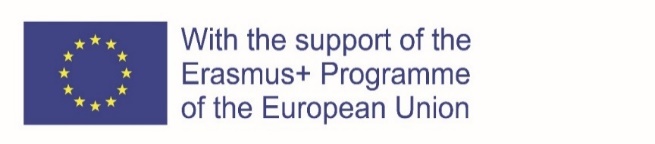 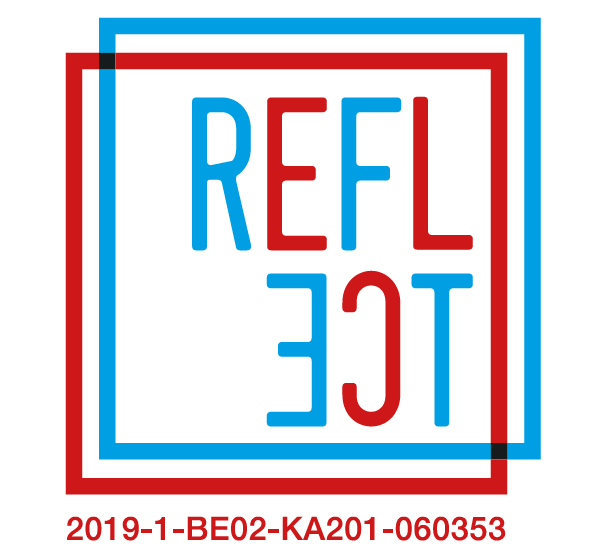 